Uitnodiging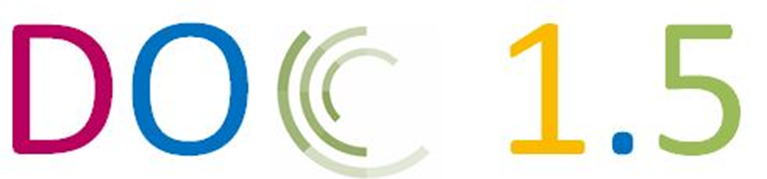 
Doc 1.5 HAGRO Venray en vakgroep Neurologie 	
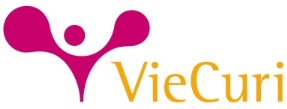 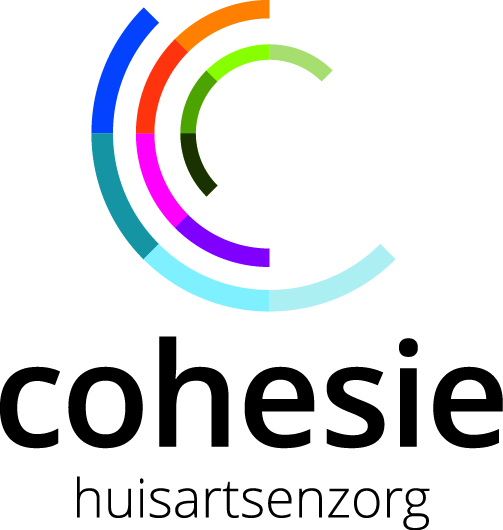 Wanneer:	dinsdag 18 oktober 2016Doelgroep:	huisartsen HAGRO Venray en neurologen Vie CuriProgramma:      17.00 -17.30 	             Ontvangst met hapjesbuffet   
                            17.30 – 19.00                  CVA-zorg
                            19.00 uur 	              Informele borrel 
Waar:		VieCuri, locatie Venray, ruimte 80.05
Aanmelden:	deskundigheidsbevordering@cohesie.org (voor 10 oktober)
